ONDŘEJ - MEISSNER s.r.o.SMLOUVA O DÍLO (servis) č. S24 05 Smluvní stranyObjednateldodavatelfirma:IČO:DIČ:se sldlem: Zastoupená: Kontaktní osoba: Tel.lmobil:firma: zapsaná:zastoupená:se sídlem bankovnl spojení: IČO:DIČ:Tel: Fax:E-mail:Střední průmyslová škola na Proseku14891239CZ14891239Novoborská 610/2, Prosek, 190 00 Praha 9 Ing. Lukášem Procházkou, ředitelem školy Petr Procházkapříspěvková organizace hl.m. Prahy zřízena usnesením ZHMP č. 21/46 z 24.11.2005 zapsaná v rejstříku škol RED-IZO 600170039 Ondře.i - Meissner, spol. s r.o.v obchodním rejstftku u Městského soudu vPraze v oddílu C, vložka č. 12096, sp. zn. C 12096 ve věcech smluvních: Ing. Miroslavem ONDŘEJEMve věcech technických: Ing. Rudolfem MEISSNEREM Hrdlořezská 32/3, 190 00 PRAHA 9CZ45807159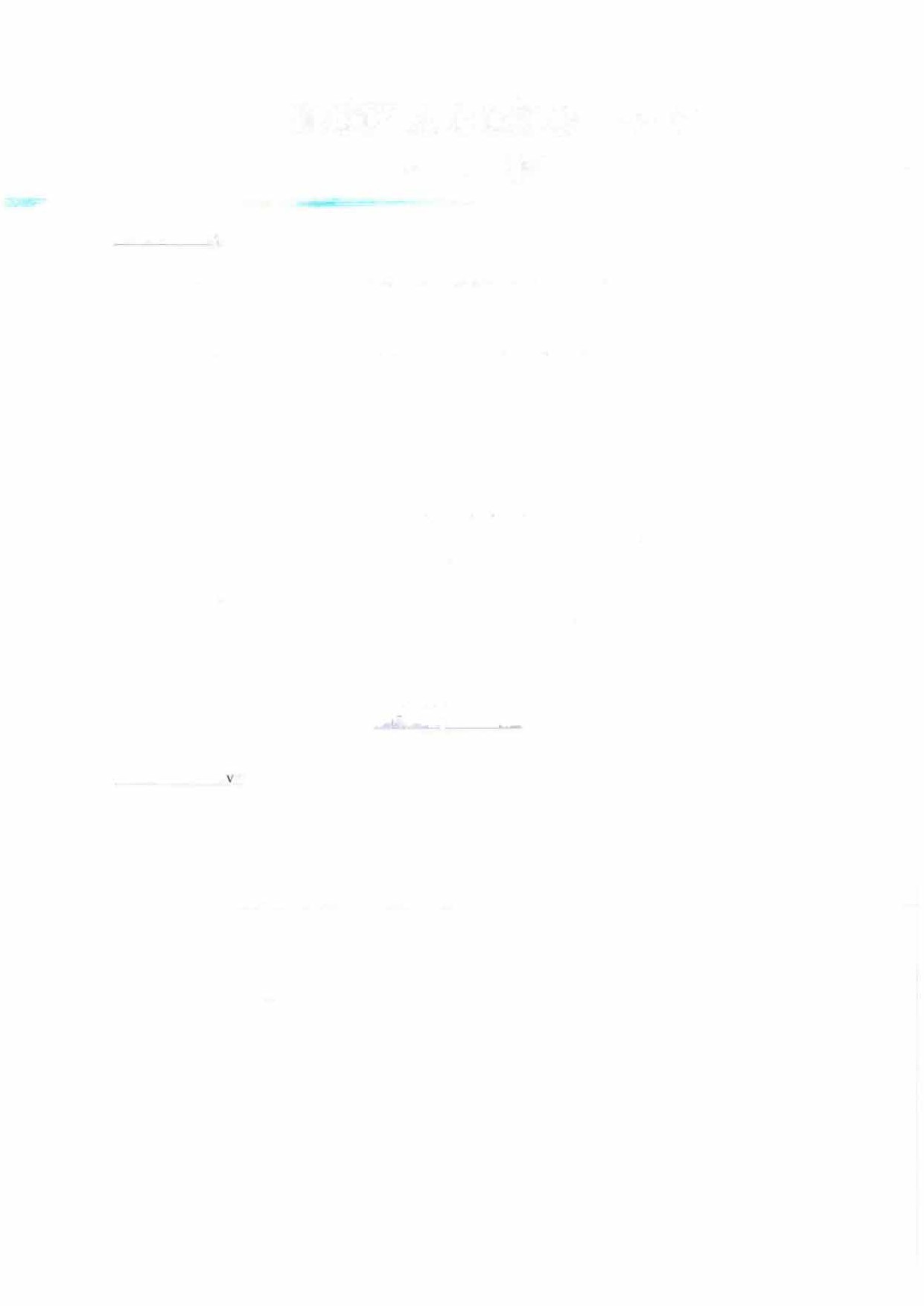  Předmět smlou yNa základě této smlouvy bude provádět firma ONDŘEJ - MEISSNER, spol. s r.o. údržbu a servis VZT zařízení, MaR, chlazení / klimatizace a revize v objektu: SPŠ na Proseku, Praha 9Předmětem plnění jsou tyto služby:a/	Servis a údržba VZT zařízení 2 x ročně b/	 Servis a údržba MaR 2 x ročněc/	Servis a údržba chlazení / klimatizace 2 x ročně d/	 Revize zařízení dle legislativních požadavkůe/	Havarijní servisf/	Servis na objednávku Doba plnění smlouvya/	zahájení činnosti údržby a servisu	od podpisu smlouvy b/	 doba trvání činností	 na dobu neurčitouSmlouvu lze vypovědět oběma stranami s výpovědní lhůtou tři měsíce. Cena za díloServis VZT a MaR(2 x ročně), cena vč. dopraV'. Filtry VZT (výměna 2 x ročně) Umístění: Kuchyně4 ks přívod + 4 ks odtahUmístění: Atrium 1 Elektro6.330,-1 sada	6.100.- Kčisada1 ks přívod + 1 ks odtah Umístění: Atrium 2 Stroje I ks přívod+ I ks odtahTukové filtry v digestoři (dle potřeby)- čištění povrchu digestoře si zajišťuje provozovatel1 sada1.200.- Kč/sada1.200.- Kč/sada490,- Kč/ks- I ks venkovní jednotky1 ksI ks1.560,-Kč/ks Kč/ksV ceně za běžný servis není započítán materiál. Objeví-li se při provádění služby potřeba nepředvídatelných prací budou se o tom smluvní strany bez zbytečného odkladu navzájem informovat. Na základě požadavku (nabídky) bude na tyto dodatečné práce vystavena objednatelem zvláštní objednávka.Sazby výjezdů (servis na objednávku, havarijní servis):hodinová sazba za výjezd je účtována za každou i započatou hodinu práce a doprava v počtu ujetých km tam i zpět. Cena za havarijní (nezbytně nutný) zásah k uvedení zařízení do chodu. V ceně za havarijní výjezd není započítán materiál. Limitní cena materiálu je 3.000,-Kč, v případě, že by byla překročena budou se o tom smluvní strany bez zbytečného odkladu navzájem informovat.„Nezbytně nutným zásahem" se rozumí prasklá voda, topné těleso, únik chladiva - freonů atd., tj. závady které je nutno řešit neprodleně, např. uzavřením příslušné větve topného okruhu. Rozhodně ne případný slabý únik topné vody ve strojovnách či výměníkové stanici, nitpř. kapající regulační ventil. Navazující opravy budou řešeny v další resp. následující pracovní den standardním způsobem.Výjezd do 6 hodin od nahlášení závady	h	1.790,-KčSoupis kontrol a prací pi'i servisu FM 150 S24 05 Střední průmyslová škola na Proseku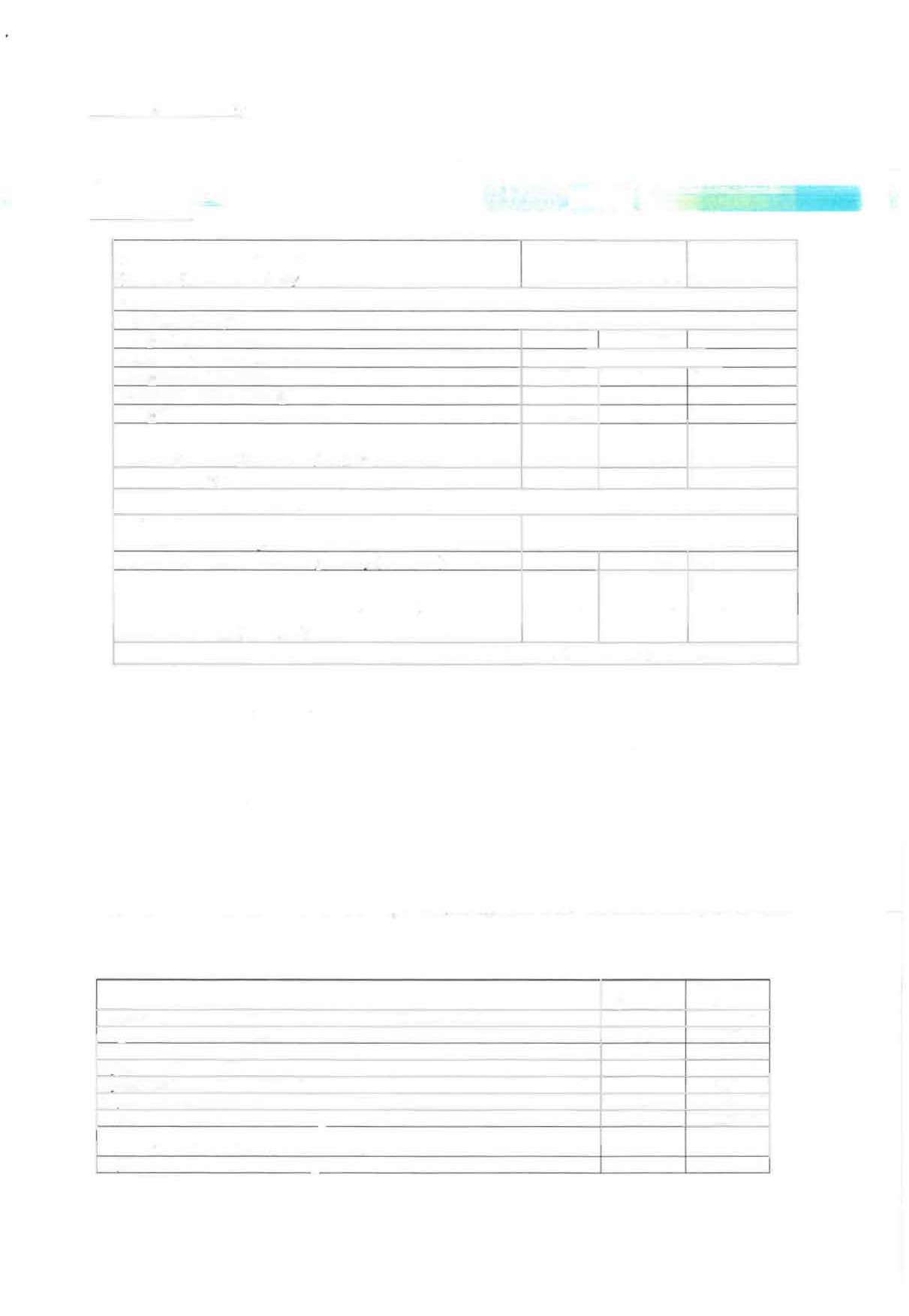 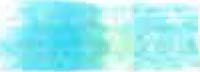 strana : 2/ 4revize: 04  6.3.2008 Meissn1Servis na objednávku a havarijní servis bude účtován samostatně na základě skutečně provedených prací a dodaného materiálu.Ceny za servis a dopravu budou valorizovány dle indexu spotřebitelských cen z kraje dalšího roku. Dohoda o ceně je nezbytnou podmínkou pro uzavření této smlouvy.Ceny jsou uváděny bez DPH. Způsob platbyFakturace bude prováděna dle četnosti servisu +DPH na základě vystaveného montážního listu (doklad o provedení prací) se splatností 14 dnů. K faktuře bude připočítána i částka za případný použitý materiál sloužící k obnovení správné funkce servisovaného zařízení. Kontrola službyPoskytovaná služba je objednatelem zkontrolována potvrzením montážního listu, eventuelně zápisu deněj. Ostatní ujednánía/	Nedílnou součástí této smlouvy jsou technické podmínky, viz bod VIII.b/ Případné zapůjčení zvedacích mechanismů či dopravních prostředků a jeho úhrada bude předmětem dohody mezi dodavatelem a objednatelem.Za opožděné platby ze strany objednatele je dodavatel oprávněn účtovat pokutu ve výši 0,5 % z dlužné finanční částky za každý den prodlení.d/		Smluvní strany se zavazují, že v případě vzniku sporu o plnění této smlouvy neuplatní nároky soudní cestou bez předchozího osobního projednání sporných otázek.e/	Dopravu si zajišťuje dodavatel. Přívod energie při vykonávané službě a její úhradu zajišťuje objednatel. Technické podmínkySkladovací a pomocné prostor\'Spolupráce při skladování zařízeni a prvků.	Šatny a umývárnv při servisu a údržbě Zajistit možné použití WC a umývárny.Počet montérů. pomocníciPři údržbě a servisu budou pracovat podle technického postupu a časového harmonogramu prací maximálně 2 montéři.Požadavkv na provádění údržby. připravenost objektuVšechny prostory potřebné pro údržbu a servis nutno zpřístupnit.BOZa PO	Objednatel vytvoří podmínky k zajištění plnění bezpečnostních předpisů dodavatelem. Při vlastních údržbářských a servisních pracích zajistí dodržování bezpečnostních předpisů dodavatel. Dále objednatel poučí pracovníky dodavatele o specifických bezpečnostních předpisech a pokynech, vydaných pro toto pracoviště objednatelem.2.  K zajištění požární ochrany se objednatel zavazuje provést tato opatření:a/ pokud budou prováděny práce s otevřeným ohněm ,'svářečské práce apod./ se zvýšeným nebezpečím požáru za provozu závodu objednatele, vydat povolení ke svařování dle ČSN 05 06 IO nebo ČSN 05 06 30 a zajistit následný dohled /§ 42 vyhl. 13/85 Sb./b/ prokazatelně seznámit vedoucího montéra s telefonním spojením na požární útvar, lékařskou záchr. službu a odpovědného pracovníka objednatele.Soupis kontrol a prací při servisu FM 150 S24 05 Sttední průmyslová škola na Proseku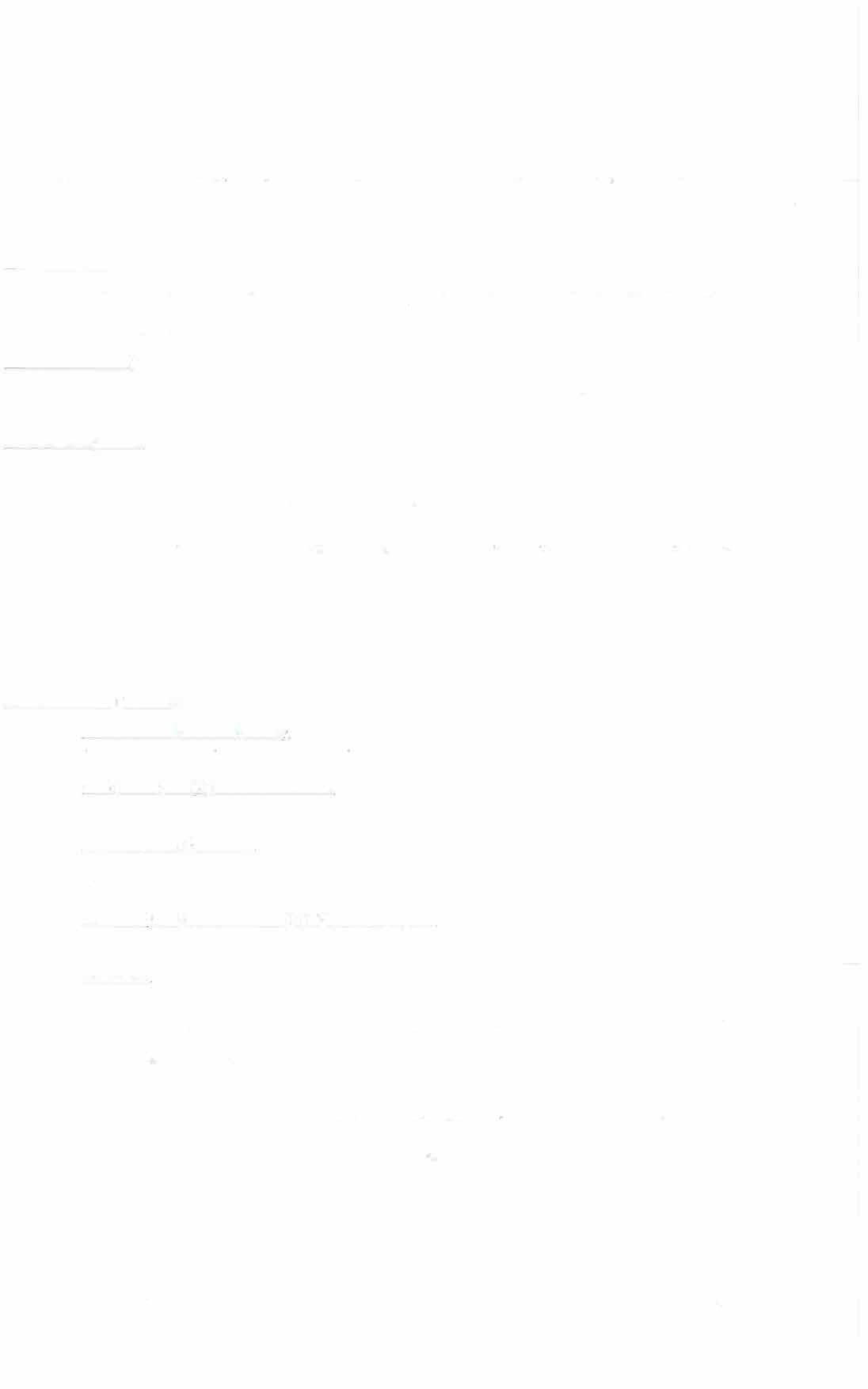 strana: 3/ 4	revize: 04 6.3.2008 Meissn1 Servis na objednávkuOdstranění poruchy. Zhotovitel se dostaví na místo za účelem odstranění poruchy po písemném objednání objednatelem či předchozím telefonickém avízu na telefon. Objeví-li se při provádění služby potřeba nepředvidatelných prací budou se o tom smluvní strany bez zbytečného odkladu navzájem informovat. Na základě požadavku (nabídky) bude na tyto dodatečné práce vystavena objednatelem zvláštní objednávka.DISPEČINK 602 258 785Tel pohotovost v pracovní dny od 8:00 do 18:00 hodin Mimo pracovní d."ly a mi.i-no pracovní dobu - pouze havárieFaxový telefon na hlášení oprav: 284 812 590 E-mail hlášení závad, oprav: Platnost smlouvySmlouva je platná dnem podpisu oběma smluvními stranami. Je vyhotovena ve 2 stejnopisech, z toho 1 je pro dodavatele, I pro objednatele.V Praze dne ............................................�r�u �=,2	25Date: 2024.03.2512:53:26 +01 '00'...........	s..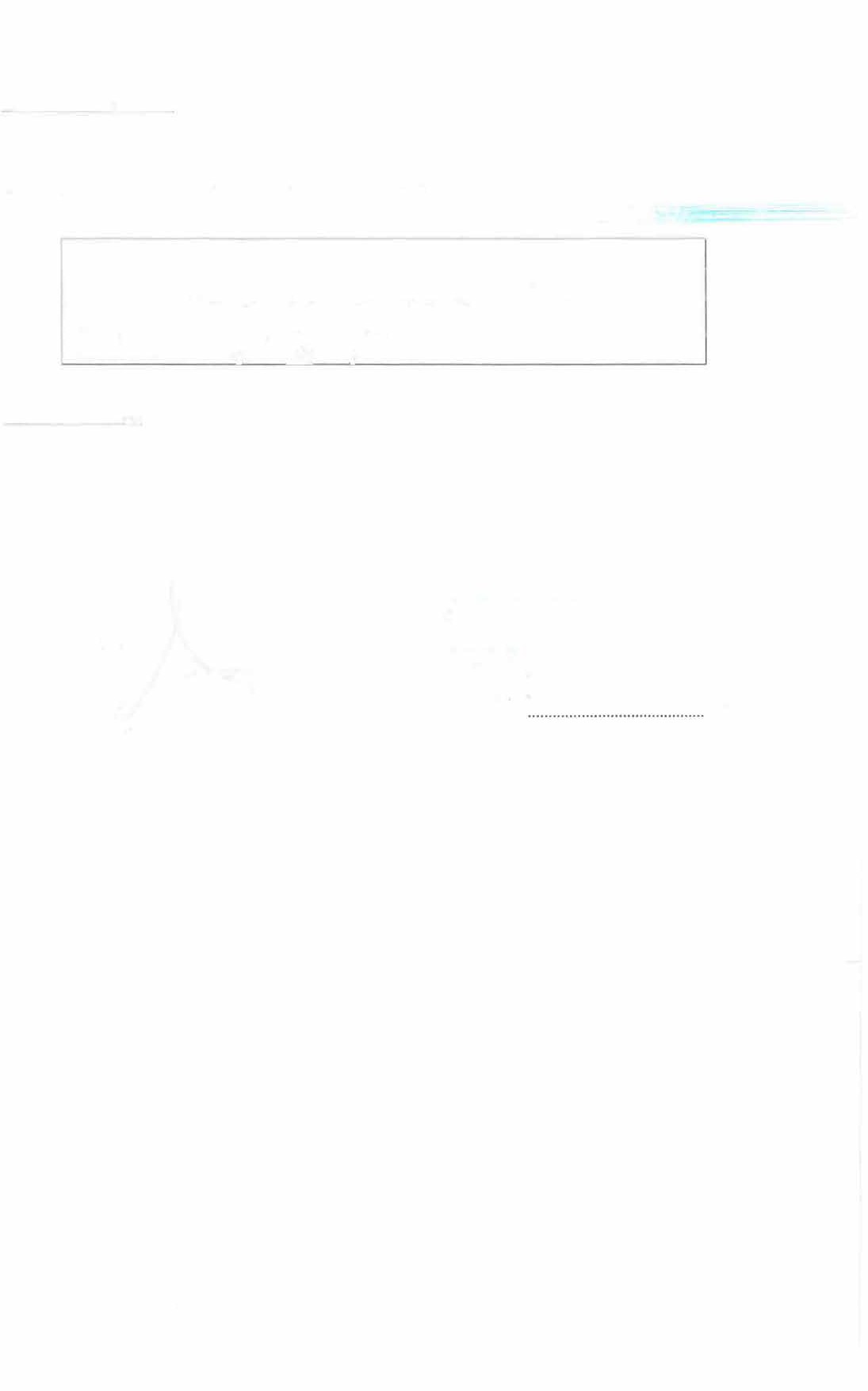 dodavatelSoupis kontrol a prací pri servisu FM 150 S24 05 Střední průmyslová škola na Proseku���;��:strana: 4/ 4objednatelrevize: 04  6.3.2008 Meissn1Sazby výjezdů - ceníkMěrná iednotkaFakturační cenaDopravakm15,-KčDoprava-čas strávený na cestě Doprava po Prazeh paušál300,-Kč990,-KčVýjezd-běžná sazbah840,-KčWiezd-MaRh1.100,-KčVýjezd-chlazeníh990,-KčVýjezd do 24 hodin od nahlášení závadyVýjezd do 12 hodin od nahlášní závady, sazba za prácihh	1.290,-Kč1.490,-Kčo víkendu, svátcích a v době od 18:00 - 7:00hodo víkendu, svátcích a v době od 18:00 - 7:00hodo víkendu, svátcích a v době od 18:00 - 7:00hod